The receiving institution confirms that this proposed study programme has been: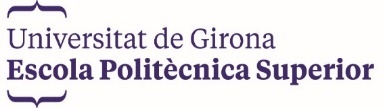 ACORD D’ESTUDIS (LEARNING AGREEMENT CHANGES)Cognoms i nom de l’estudiant/a (Student family name and first name):                                                                                                           Curs acadèmic (academic year):      Cognoms i nom de l’estudiant/a (Student family name and first name):                                                                                                           Curs acadèmic (academic year):      Cognoms i nom de l’estudiant/a (Student family name and first name):                                                                                                           Curs acadèmic (academic year):      Cognoms i nom de l’estudiant/a (Student family name and first name):                                                                                                           Curs acadèmic (academic year):      Cognoms i nom de l’estudiant/a (Student family name and first name):                                                                                                           Curs acadèmic (academic year):      Cognoms i nom de l’estudiant/a (Student family name and first name):                                                                                                           Curs acadèmic (academic year):      Cognoms i nom de l’estudiant/a (Student family name and first name):                                                                                                           Curs acadèmic (academic year):      Cognoms i nom de l’estudiant/a (Student family name and first name):                                                                                                           Curs acadèmic (academic year):      Cognoms i nom de l’estudiant/a (Student family name and first name):                                                                                                           Curs acadèmic (academic year):      ESCOLA POLITÈCNICA SUPERIORUNIVERSITAT DE GIRONA (E-GIRONA 02)ESCOLA POLITÈCNICA SUPERIORUNIVERSITAT DE GIRONA (E-GIRONA 02)ESCOLA POLITÈCNICA SUPERIORUNIVERSITAT DE GIRONA (E-GIRONA 02)ESCOLA POLITÈCNICA SUPERIORUNIVERSITAT DE GIRONA (E-GIRONA 02)Institució receptora (Receiving institution):Institució receptora (Receiving institution):Institució receptora (Receiving institution):Institució receptora (Receiving institution):Institució receptora (Receiving institution):Codi(Code)Títol assignatura(Course Title)SemestreCrèditsUdGCrèditsECTSCodi(Code)Títol assignatura(Course Title)LocalcreditsECTScreditsSignatura de l’estudiant (Student signature):Nom (Name):                                                                                                                                                                                        Data (Date):Signatura de l’estudiant (Student signature):Nom (Name):                                                                                                                                                                                        Data (Date):Signatura de l’estudiant (Student signature):Nom (Name):                                                                                                                                                                                        Data (Date):Signatura de l’estudiant (Student signature):Nom (Name):                                                                                                                                                                                        Data (Date):Signatura de l’estudiant (Student signature):Nom (Name):                                                                                                                                                                                        Data (Date):Signatura de l’estudiant (Student signature):Nom (Name):                                                                                                                                                                                        Data (Date):Signatura de l’estudiant (Student signature):Nom (Name):                                                                                                                                                                                        Data (Date):Signatura de l’estudiant (Student signature):Nom (Name):                                                                                                                                                                                        Data (Date):Signatura de l’estudiant (Student signature):Nom (Name):                                                                                                                                                                                        Data (Date):Donem la nostra aprovació al programa d’estudis que es proposa (We confirm that this proposed study programme is approved)Donem la nostra aprovació al programa d’estudis que es proposa (We confirm that this proposed study programme is approved)Donem la nostra aprovació al programa d’estudis que es proposa (We confirm that this proposed study programme is approved)Donem la nostra aprovació al programa d’estudis que es proposa (We confirm that this proposed study programme is approved)Signatura del Coordinador d’Estudis Host University (Departmental coordinator signature):Electronic signature at the bottom of the pageNom (name):Data (Date): Signatura del Coordinador d’Estudis Universitat de Girona(Departmental coordinator signature): Electronic signature at the bottom of the pageNom (name):Data (Date):                   Signatura del Responsable Acadèmic de Relacions Exteriors del Centre UdG (ECTS Institutional Coordinator signature):Electronic signature at the bottom of the page Nom (name): Dra. M.Luisa Garcia-Romeu de LunaVice-Director International RelationsData (Date):                  Signatura i Segell Secretaria Acadèmica del Centre UdG(Centre Registry signature and stamp):Electronic signature at the bottom of the pageNom (name): Maria Rosa Montalbán GarciaHead of Secretary Academic EPSData (Date):O  Provisionally acceptedO Accepted O Not AcceptedReceiving Institution responsible signature and stampName:                                                                        Date: